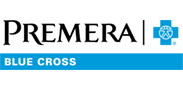 This message is part of an email series offering tips for good health and advice to help you understand and get the most out of your Premera Blue Cross health plan.Heart health—lowering your risk of coronary artery diseaseCoronary artery disease is a common, manageable condition. Left untreated, it can lead to a heart attack. Contact your doctor if you have:Pain that starts in the chest and goes down the arm or up into the neck, jaw, or ears Shortness of breath, fatigue, and vague chest or arm discomfort when you exert yourselfNausea, vomiting, light-headedness or fainting, or breaking into a cold sweat These symptoms may indicate a blockage issue. Effective treatments that can lower the risk of cardiac events include:Eating betterExercising moreTaking medications Personalized helpPremera has Personal Health Support coaches who can help you get on track. For more information, call 888-742-1479, 7 a.m. to 7 p.m. Monday through Friday or 9 a.m. to 1 p.m. Saturday Pacific Time. Online resourcesSign in at premera.com for additional health information, support, and educational resources. TIPGetting enough sleep is important for heart health. Poor sleep is linked to high blood pressure, a risk factor for heart disease. Aim for 7 to 8 hours of sleep each night.Premera Blue Cross is an Independent Licensee of the Blue Cross Blue Shield Association
P.O. Box 327, Seattle, WA 98111Discrimination is against the law.
Premera Blue Cross complies with applicable Federal civil rights laws and does not discriminate on the basis of race, color, national origin, age, disability, or sex. 038503 (01-01-2021)  
Español    中文039000 (03-01-2021)